ехническая информация14 сентябряКросс-спринтМестность представляет из себя типичную городскую застройку с развитой инфраструктурой, включающей в себя школы, при дворовую территорию.   Карта: Автор карты Д. Горбунов (2023 год), Масштаб 1:4000, сечение рельефа – 2,5 метра, напечатана на лазерном цветном принтере плотностью 80 грамм/м и заламинированна. Легенды контрольных пунктов напечатаны на картах и дополнительно выдаются на старте.  Оборудование КП: призма на колышке или на деревянной стойке, станция.Отметка: На соревнованиях используется система электронного хронометража SPORTident контактная.   Старт раздельный согласно стартового протокола, по станции. Интервал 1 минута. Финиш по станции, контактный.Параметры дистанции:От последнего КП до финиша 100 м по маркировке.Контрольное время 45 минут.Схема старта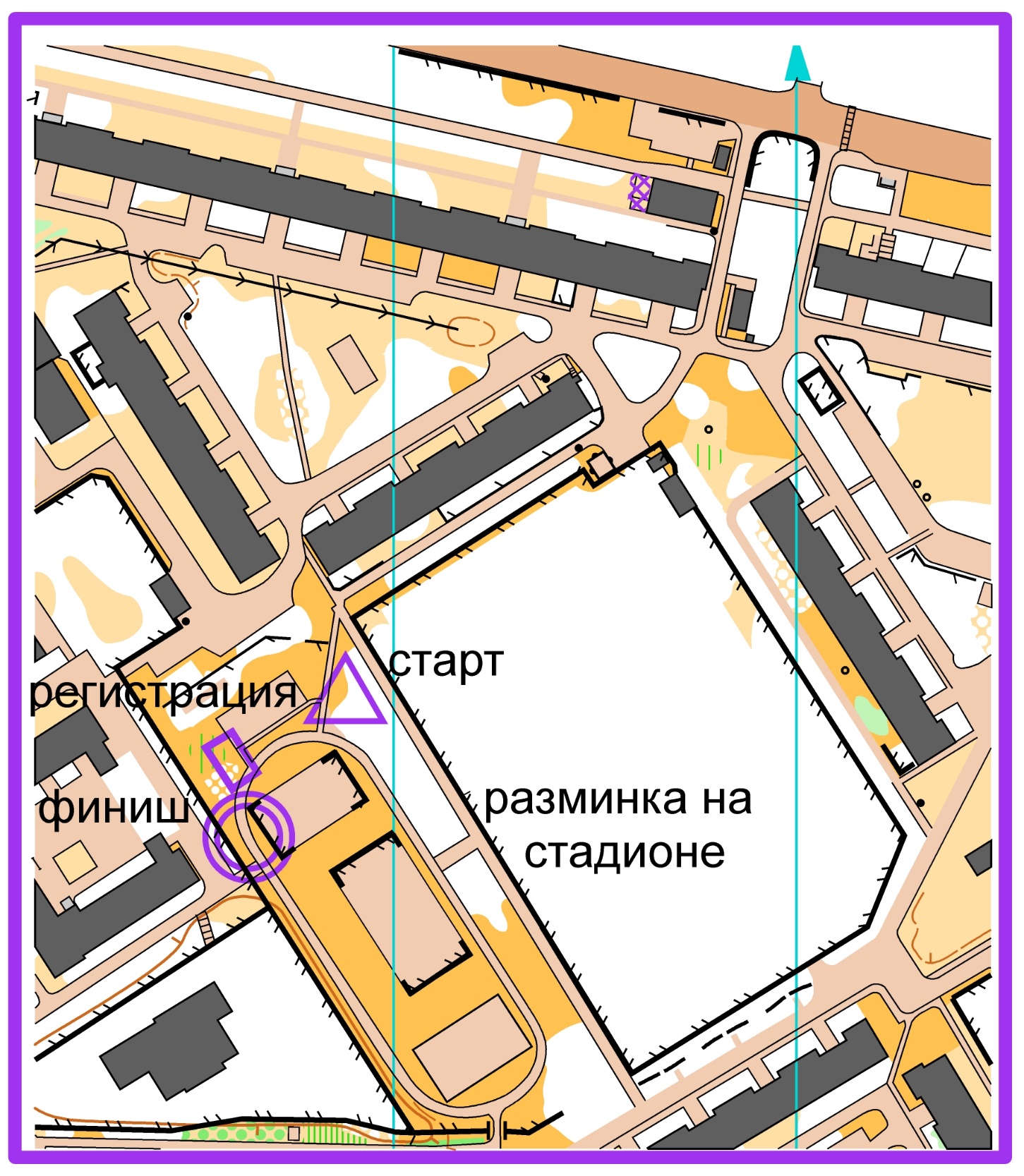 15 октябряКросс – лонг общий старт  Район соревнований: Зеленый Бор.  Местность соревнований:  Мелкосопочный рельеф. Растительность варьирует от хорошей до трудной проходимости. Дорожная сеть развита хорошо. Карта: Автор карты Г. Яшпатров, Масштаб 1:10000, 1:7500, 5000, сечение рельефа – 2,5 метра, напечатана на лазерном цветном принтере на бумаге плотностью 80 грамм/м и вложена в пластиковый пакет толщиной 80мкр, пакет не запаян. Легенды контрольных пунктов напечатаны на картах.     Оборудование КП стандартное: призма на колышке, станция, компостер.Отметка: На соревнованиях используется система электронного хронометража SPORTident контактная.   На старте выдаются карты двух кругов вложены в пакет, карта второго круга под картой первого круга. После отметки последнего КП на первом круге, участник меняет карты местами (карту первого круга под карту второго круга или бросить в корзину). От последнего КП 1-го круга до ТНО 130 м. После отметки последнего КП участник по маркировке 100 м бежит на финиш. Финишной по финишной станции. В группах МЖ12,МЖ10, Дети и Родители на дистанции будет участок дистанции с протянутой красной лентой. На карте будет указан пунктирной красной линией.    Порядок прохождения на каждом круге 1, 2, 3 и т.д.Выдача номеров на старте до 10:30Старт общий по группам, рассеивание фарст. 11:00 -  М21, Ж2111:05 -  М18, М16, Ж18, Ж16                                                                                                                             11:10 -  М14, Ж14, М40                                                                                                    11:15 -  М50, Ж40, Ж50, М60,                                                                                                         11:20 – Ж12, Ж10, Любители11:25 – М12, М1011:30 – Дети и Родители  Параметры дистанции:Контрольное время 150 минут.Аварийный азимут на Юг (180 градусов), к асфальтированной дороге.Схема арены соревнований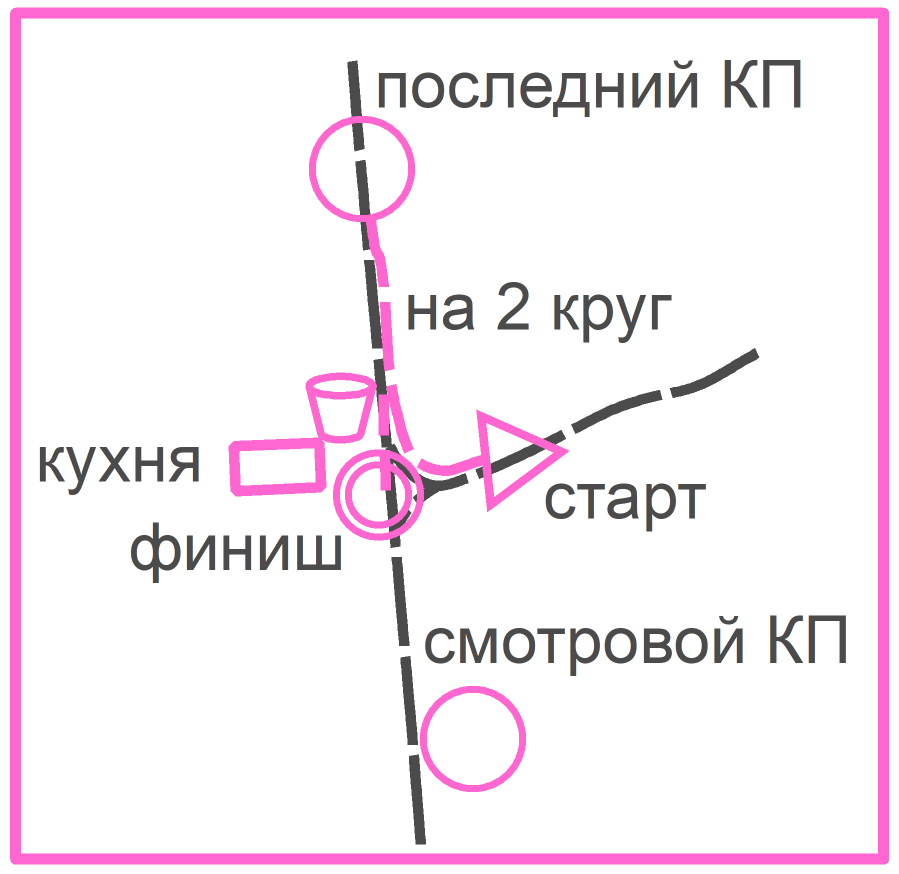 группадлиннаКол-во КПмасштабФормат карыМ213,2234000А4Ж212,9214000А4Мдо193,2234000А4Мдо172,5184000А4Мдо152,1164000А4Мдо131,5114000А4Ждо192,9214000А4Ждо172,1164000А4Ждо151,9134000А4Ждо131,5114000А4М402,9214000А4М502,5184000А4М602,1164000А4Ж402,5184000А4Ж502,1164000А4Ж10 М101,174000А4ДиР1,174000А4Любители1,9134000А4группадлиннаКол-во КПмасштабФормат карыКол-во круговМ2114,73010000А42Ж2110,22210000А42Мдо1910,22210000А42Мдо178,22010000А42Мдо156,8197500А42Мдо132,7105000А42Ждо198,22010000А42Ждо176,8197500А42Ждо155,6187500А42Ждо132,7105000А42М408,22010000А42М506,8197500А42М603,7147500А42Ж405,6187500А42Ж503,7147500А42Ж10 М101,885000А42ДиР1,885000А42Любители3,7147500А42